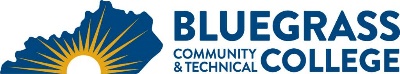 Program Coordinator: Dixie Kendall	E-mail: dixie.kendall@kctcs.edu		Phone: 859-227-1877Program Website: https://bluegrass.kctcs.edu/education-training/program-finder/equine-studies.aspx Student Name:		Student ID: Students must meet college readiness benchmarks as identified by the Council on Postsecondary Education or remedy the identified skill deficiencies. Graduation Requirements:Advisor Name	__________________________________	Advisor Contact	________________________________First SemesterCredit HoursTermGradePrerequisitesNotesEQS 103 Racehorse Care1EQS 104 Racehorse Care Lab3Pre or Coreq: EQS 103EQS 110 Basic Equine Physiology 3CHE 140 Introductory General Chemistry3MAT 116CHE 145 Introductory General Chemistry Laboratory1Coreq: CHE 140MAT 116 Technical Mathematics3Total Semester Credit Hours14Second SemesterCr. Hrs.TermGradePrerequisitesNotesEQS 299 Equine Co-op1AGR 240 Introduction to Animal Science3See note below.BIO 112 Introduction to Biology3COM 181 Basic Public Speaking3ENG 101 Writing I3Total Semester Credit Hours13Total Certificate Credit Hours2725% or more of Total Certificate Credit Hours must be earned at BCTCGrade of C or higher in each course required for the certificateAdditional Information